“学业评价体系”的构建以学习目标为导向、任务需求为根本，确定评价要素和对应的职业能力。评价要素包含通用型指标和专业性指标，从不同角度关注学生综合职业能力和职业素养的养成。据此设计了自我评价、小组评价、顾客评价、教师（助教）评价及企业专家评价。学业评价设计思路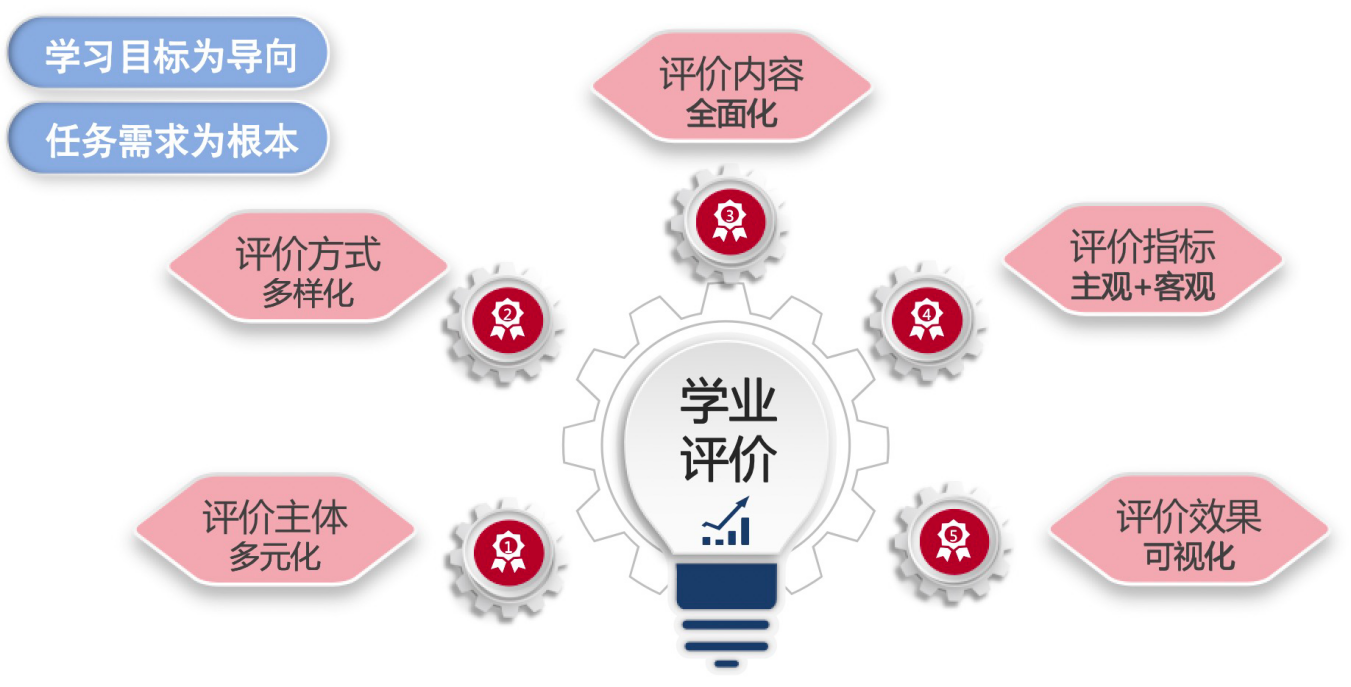 图7-1 学业评价设计思路学业评价要素分析表7-1  学业评价要素分析表（二）权重分配及具体方案学生自评、小组评价、顾客评价、企业评价在课上完成，教师评价贯穿课前、课中及课后，通过生成的数据，按下图比例计算并反馈。图7-2 评价权重分配方案学生自评、小组互评学生自评能培养学生的自觉意识，通过自评发现自己的问题和不足，进而有针对性的采取措施。主要从自主学习、知识技能、8S管理、服务意识等角度评价。小组评价可以让学生在评价别人和接受别人评价时发现问题、解决问题。组评主要从团队合作、问题解决的角度评价。表7-2 学生自我评价表表7-3 小组评价表顾客评价顾客评价作为护理流程的必要元素，对应学习过程中的皮肤护理流程的实施，从顾客角度对护理流程进行评价。利用角色扮演，使学生亲身体验护理过程，反馈真实感受。表7-4 顾客评价表3.教师评价教师评价表的评价要素与教学环节依次对应，主要从知识理解、技能掌握及学习效果等方面评价。“教师评价表”是对整个团队进行评价，采用纸质性评价表，方便教师根据课中学生表现进行过程性评价。表7-5 教师评价表4.企业专家评价课后将各组护理过程视频提交给企业专家，邀请专家线上点评。评价重点关注学生的技能掌握与职业素养。表7-6 企业专家评价表评价项目评价内容评价依据评价方式评价方法评价主体评价功能评价特色素养评价职业素养、合作意识等《关于全面深化课程改革落实立德树人根本任务的意见》线上线下调查法评价法学生促进学生劳动意识、职业担当、工匠精神等职业素养的提升定性评价、促进学生职业能力培养能力评价皮肤问题分析《第46届世界技能大赛美容项目技术文件》及评分表、企业服务标准线上线下评价法教师促进学生学习能力、分析能力、判断能力、操作能力等综合职业能力的提升课前自主学习，观看微视频，进行知识梳理能力评价皮肤护理方案制定与实施《第46届世界技能大赛美容项目技术文件》及评分表、企业服务标准线上线下评价法教师学生企业导师促进学生学习能力、分析能力、判断能力、操作能力等综合职业能力的提升引入世界技能大赛美容项目评分标准。学习效果评价自我评价学习满意度、资源适配度、目标达成度线上评价评价法学生有效的解决问题，汇报展示、参与度、实践服务等问题利用微信小程序汇总评价结果，引导学生反思，促进教师了解学生学业水平。学习效果评价顾客评价顾客认可度线上评价评价法学生有效的解决问题，汇报展示、参与度、实践服务等问题利用微信小程序汇总评价结果，引导学生反思，促进教师了解学生学业水平。学生自我评价表学生自我评价表学生自我评价表学生自我评价表学生自我评价表学生自我评价表学生自我评价表评价内容评价内容评价标准评价标准评价标准评价标准得分评价内容评价内容优良差差得分自主学习1.能独立学习微课，查阅资料，归纳汇总知识点。2100自主学习2.能独立绘制思维导图。2100自主学习3.小组合作学习，能及时准确地与同伴交流沟通。2100职业素养4.仪容仪表合规，穿工作服，无迟到早退。3211职业素养5.操作过程注重安全卫生。3221职业素养6.护理过程全程热情周到，具有良好的服务意识。3211总分总分总分总分总分总分个人提升计划：个人提升计划：个人提升计划：个人提升计划：个人提升计划：个人提升计划：个人提升计划：小组评价表小组评价表小组评价表小组评价表小组评价表小组评价表小组评价表评价内容评价内容评价标准评价标准评价标准评价标准得分评价内容评价内容优良差差得分团队合作问题解决1.尊重同队友，集体荣誉感强。2100团队合作问题解决2.积极主动完成学习任务。2100团队合作问题解决3.有较好的沟通能力及语言表达能力。2100团队合作问题解决4.有较好的专注度，课程参与度高。2100团队合作问题解决5.能在遇到有争议性的问题时提出价值型建议。2100团队合作问题解决6.工具、仪器使用熟练，能对其他小组成员做出指导。2110团队合作问题解决7.护理过程全程热情周到，具有良好的服务意识。2100团队合作问题解决8.操作过程注重安全卫生。1000总分总分总分总分总分总分顾客评价表顾客评价表顾客评价表顾客评价表顾客评价表顾客评价表评价内容评价内容评价标准评价标准评价标准得分评价内容评价内容优良差得分服务意识1.接待态度满意度。210服务意识2.过程沟通满意度。210服务意识3.环境卫生满意度。210服务意识4.仪器操作力度满意。210服务意识5.面部清洁力度满意。210服务意识6.美容师整体服务满意度。530总分总分总分总分总分教师评价表教师评价表教师评价表教师评价表教师评价表教师评价表教师评价表教师评价表评价阶段评价阶段评价阶段评价内容评价标准评价标准评价标准得分评价阶段评价阶段评价阶段评价内容优良差得分知识理解课前探究课前探究1.完成微课视频的观看。210知识理解课前探究课前探究2.有效整理课前学习成果，上交流程图。210知识理解课前探究课前探究3.流程图绘制合理，思路清晰。210团队合作课中学习课中学习4.有较好的专注度，课程参与度高。210团队合作课中学习课中学习5.能在遇到有争议性的问题时提出价值性建议。210团队合作课中学习课中学习6.合作高效、组内关系融洽、能听取他人意见。210技能掌握护理实操客观分7.仪容仪表符合规范。200技能掌握护理实操客观分8.操作过程注重安全卫生。200技能掌握护理实操客观分9.工具、仪器使用正确。200职业素养护理实操主观分10.护理过程中按8S管理整理工作区。321职业素养护理实操主观分11.具有良好的服务意识，热情周到。321职业素养护理实操主观分12.劳动态度认真端正，尊重他人劳动成果。321职业素养护理实操主观分13.服务过程姿态优美，体现美容师职业美。321课后拓展课后拓展14.完成课后作业。非量化评价非量化评价非量化评价非量化评价总分总分总分总分总分总分总分企业专家评价表企业专家评价表企业专家评价表企业专家评价表企业专家评价表企业专家评价表评价内容评价内容评价标准评价标准评价标准得分评价内容评价内容优良差得分职业素养1.操作熟练。531职业素养2.体态优雅自然。531职业素养3.仪容仪表规范。531职业素养4.知识点思维导图绘制正确。531职业素养5.护理方案切实可行（该分数由小组成员共享）。531总分总分总分总分总分